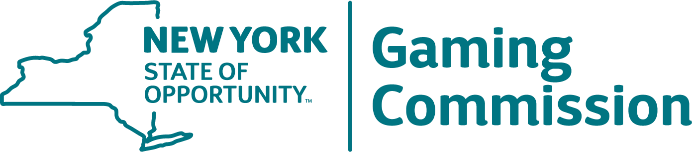 RFP:  C190007 – Banking ServicesBIDDER ACKNOWLEDGEMENT OF ADDENDUMAmendment Number:	Five	Date Issued:			April 17, 2020Summary:	Proposal Submission – Option for Email Proposal Submission    By signing below, the bidder attests to receiving and responding to the amendment number indicated above.  RFP C190007 - Banking ServicesAmendment 5 - Proposal Submission – Option for Electronic SubmissionSection 4.5.C – Proposal Submission, of the RFP is hereby amended as follows:The last paragraph of Section 4.5.C is amended to read as follows, and additional subsequent language is added to this same section:If a Proposal is to be delivered by a method other than U.S. Postal Service, the Bidder should contact either of the designated/permissible contacts identified in this RFP, prior to delivery to assure proper receipt of the Proposal. Fax submissions are not acceptable and will not be considered.In addition to the submission methods detailed herein, email submission of Proposals will be accepted.If a Bidder chooses to electronically submit Proposals via email, Technical Proposals must be sent to: Officer.Contracting@gaming.ny.gov AND Pricing Proposals must be sent to: Procurement@gaming.ny.gov.The Commission is not responsible for technical, hardware, software, telephone or other communication malfunctions, errors or failures of any kind, lost or unavailable network connections, website, Internet, or ISP availability, unauthorized human intervention, traffic congestion, incomplete or inaccurate capture of entry information (regardless of cause) or failed, incomplete, garbled, jumbled or delayed computer transmissions which may limit one’s ability to submit Proposals electronically, including any injury or damage to Bidder’s or any other person’s or entity’s computer relating to or resulting from the Bidder’s electronic submission of its Proposals.The Commission is also not responsible for any Proposals that are lost, late, illegible, incomplete, invalid, unintelligible, misdirected, corrupted or garbled, all of which will be disqualified.Regardless of submission method, Technical and Pricing Proposals must be separately submitted. Do not include any pricing in the Technical Proposal. Technical Proposals that contain pricing will be deemed non-responsive and removed from consideration. ###FIRM NAMEREPRESENTATIVE SIGNATURE_______________________________________________